Pielikums Nr.1Madonas novada pašvaldības domes20.07.2021. lēmumam Nr.49(protokols Nr.5, 19.p.)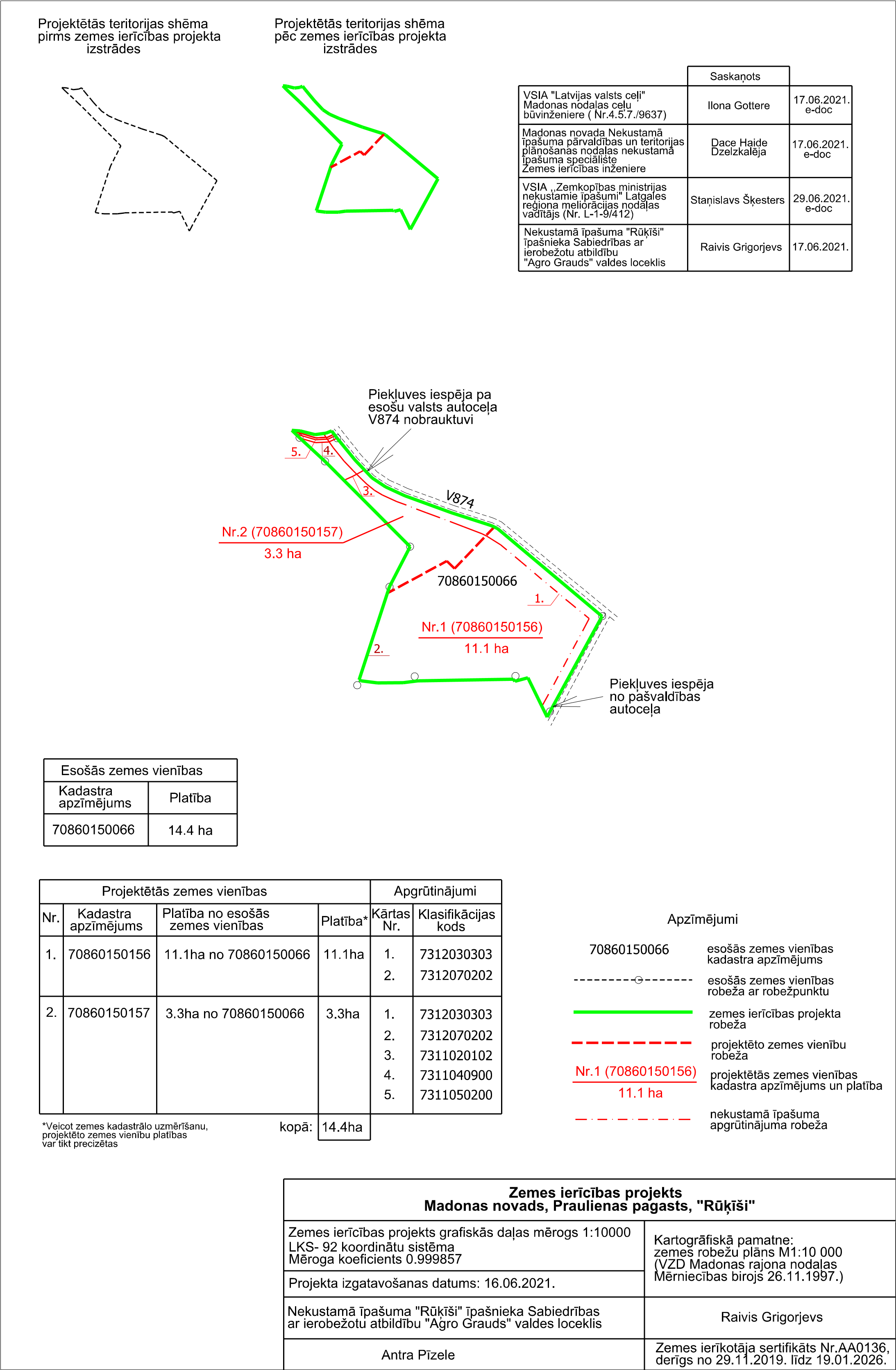 